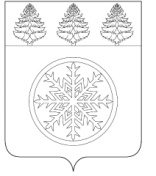 РОССИЙСКАЯ ФЕДЕРАЦИЯИРКУТСКАЯ ОБЛАСТЬД у м аЗиминского городского муниципального образованияРЕШЕНИЕот 25.01.2018		 г. Зима			№ 328Об одобрении перечня проектов народных инициатив Зиминского городского муниципального образования на 2018 годВ целях реализации проектов народных инициатив на территории Зиминского городского муниципального образования в 2018 году, руководствуясь статьей 16 Федерального закона от 06.10.2003 № 131-ФЗ «Об общих принципах организации местного самоуправления в Российской Федерации», Законом Иркутской области от 18.12.2017 № 98-ОЗ «Об областном бюджете на 2018 год и на плановый период 2019 и 2020 годов», статьей 36 Устава Зиминского городского муниципального образования, Дума Зиминского городского муниципального образованияР Е Ш И Л А:	1. Одобрить перечень проектов народных инициатив Зиминского городского муниципального образования на 2018 год:2. Настоящее решение подлежит официальному опубликованию в общественно- политическом еженедельнике г. Зимы и Зиминского района «Новая Приокская правда» и размещению на официальном сайте администрации Зиминского городского муниципального образования в информационно - телекоммуникационной сети «Интернет».	3. Контроль исполнения настоящего решения возложить на председателя депутатской комиссии по бюджету, ценообразованию, финансово-экономическим вопросам и налоговому законодательству В.В. Монида и первого заместителя мэра городского округа А.В. Гудова.№ п/пНаименование мероприятия№ п/пНаименование мероприятияПриобретение автогрейдера в муниципальное казенное учреждение «Чистый город» для осуществления дорожной деятельности.Председатель Думы Зиминского городского муниципального образования_________________ Г.А. ПолынцеваМэр Зиминского городского муниципального образования______________ А.Н. Коновалов